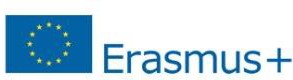 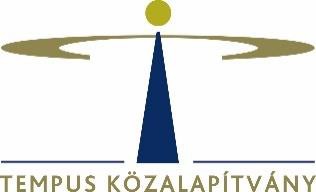 Call for applicationsAdditional financial support for students and staff with disabilities or long-term illnesses participating in the Erasmus+ program2023/2024 academic yearEötvös Loránd University and Tempus Public Foundation are inviting applications for additional support for students or staff with disabilities or long-term illnesses studying/working in higher education who have won an Erasmus+ mobility scholarship in the 2023/2024 academic year. The aim of the additional support is to provide equal opportunities in the field of higher education for outgoing participants with special needs in the Erasmus+ program.Who can apply?Students and staff who have won an Erasmus+ scholarship for the 2023/2024 academic year are eligible to apply if they have a disability or need for ongoing medical supervision due to a long-term illness and they can demonstrate that their condition constitutes a significant additional cost to their average cost of living abroad (for example, Erasmus+ participants who are visually impaired, disabled, hearing impaired, diabetic, lactose or gluten intolerant, or have other illnesses).What costs are eligible?Additional support may be requested to support additional costs related to mobility to overcome obstacles to participation in the program: these are well-defined, specific expenses that are directly related to relocation, travel, and residence abroad.Only items that arise related to mobility, in connection with a chronic illness or disability are eligible.The Erasmus+ participant cannot finance the eligible costs from any other sourceWhat costs are not eligible?The purpose of the additional support is not to support the usual costs related to the participant’s everyday life (e.g., meals, daily necessities, medicine): i.e., costs that would be incurred in Hungary without mobility are eligible only if they represent a significant additional cost over and above the costs incurred in Hungary.How to applyTo apply, submit the appropriate application form completed in full.Compulsory attachments:medical history certifying the existence of disability/ chronic illness/ painA summary of the disease issued by a general practitioner or specialist in the case of a request for the cost of medicines, travel home, laboratory or specialist examination abroad, physiotherapy abroad. The summary should contain the medical history, previous diagnostic tests, treatments, results, medicines used and their dosage, and if the applicant requests support for travel home,laboratory tests/specialist examination/physiotherapy abroad, information that supports the necessity for such;In the case of a chronic disease: laboratory, diagnostic imaging, or other results, and diagnosis made by a specialist. If the medical report written by a specialist contains laboratory or other results supporting the diagnosis of the disease, it is not necessary to attach the latter separately. However, a laboratory or diagnostic imaging result in itself, without specialist diagnosis, is not sufficient;In the case of support for maintaining a special diet, the attached specialist report must include information relevant for the diet, or the need for the diet must be made clear in the diagnosis. The additional costs of maintaining the diet must be supported by information on prices in the destination country.The application must be submitted electronically to the coordinator of the sending institution (see the website) using the form provided, completed digitally:Documents to be submitted:A digital version of the application form (xlsx file) completed in fullThe scanned version of the compulsory attachment(s)A valid application can only be submitted if it includes the application form provided and the listed compulsory attachments.Deadline for submission of applicationEvaluation of applications, decision-makingThe formal assessment of the applications is carried out by the sending higher education institution, while the content is assessed by independent medical experts appointed by Tempus Public Foundation. The medical experts will make a recommendation on the eligibility of the additional financial support application based on the medical history summary.Late submission of missing documents is not possible. The Board of Trustees of Tempus Public Foundation decides on the applications and the amount of the support, there is no possibility of appeal against the decision of the Board of Trustees of Tempus Public Foundation.Amount and settlement of the additional supportBased on the summary of the medical history, the medical experts will make a recommendation on the eligibility for the additional financial support, assessed from the point of view of mobility. Applicants should note that the additional support does not always cover all additional costs incurred during mobility.Student mobilityProvided that the request for additional support is supported by the documents submitted, the additional support for students will be a flat-rate amount of 250 euros per month. For short-term student mobility, the support will be a one-off amount of 100 euros (for mobility of 1-14 days) or 150 euros (for mobility of 15-30 days). For student mobility, an itemised list of costs is not necessary to apply for additionalsupport of up to 250 euros, nor is a list of purchased items certified by invoices required at the end of the mobility.If the student needs additional support exceeding 250 euros per month for the mobility or has applied for another equal opportunities criterion, further additional support may be requested. In this case, the applicant must list the items in the application form for which he/she requires additional support and the amount of support requested. The application form must indicate the amounts requested for the whole period. Only items closely linked to the stay abroad may be supported. If, based on the documents submitted, the amount of the additional allowance proposed by the medical experts exceeds 250 euros per month, only the amount exceeding 250 euros per month must be accounted for by the outgoing participant, supported by invoices.In all cases of mobility of higher education staff, an itemised list of the items requested is required at the time of application and the outgoing staff member must provide invoices to prove the use of the full amount of the additional support awarded at the end of the mobility.Use of support, settlementFor staff mobility and for student mobility where the additional financial support awarded exceeds 250 euros per month, the additional support can only be used for the costs requested in the application and approved by the Board of Trustees of Tempus Public Foundation. Proof of use must be provided with an itemised list supported by invoices by the participant at the end of the mobility.The additional support will be transferred by the sending higher education institution to the supported applicant.For further information, contact your institution’s Erasmus+ coordinator or Tempus Public Foundation (ka131@tpf.hu).Attachments:-	Application formStudent mobilityAmount of supportSettlementfor study/ traineeshipa flat rate of €250/monthN/Afor short-term student mobilitya one-off amount of €100 (for mobility of 1-14 days),or €150 (for mobility of 15-30 days)N/Afor requests over €250amount proposed by the medical expertsItemised list of all other costs on top of the initial€250Mobility of higher education staffAmount of supportSettlementTeaching or training mobilityamount proposed by the medicalexpertsItemised list of costs